「ふくしま大卒等合同就職面接会in郡山」の開催について　ハローワーク郡山（所長　羽曽部　金光）は、県中・県南地域の企業と面接する機会を提供し、併せて公共職業安定所による職業相談など各種支援を行うことにより、県内就職の促進と県内企業の人材確保を図ることを目的に、「ふくしま大卒等合同就職面接会in郡山」を開催することとしました。　ついては、下記のとおり開催しますのでお知らせします。記  １　日　時　　　 平成２４年　９月２８日（金）　　　　　　　　　  １２時から１２時５０分　　就職支援セミナー                   　 １３時から１６時　　　　　面接会  ２　場　所　　　 ビッグパレットふくしま　多目的展示ホールＣ                   　郡山市南二丁目５２　　TEL 024-947-8010  ３　参加者       平成２５年３月大学院、大学、短期大学、高等専門学校、専修学校等の新規卒業予定者　　　　　　　　　平成２２年３月以降大学院、大学、短期大学、高等専門学校、専修学校等の未就職卒業者　　　　　　　　　 事業所の採用担当者　４　参加企業　　８７社　　　　　　　　　※参加企業一覧については、福島労働局ホームページに掲載されています。　　　　　　　　　　fukushima-roudoukyoku.jsite.mhlw.go.jp　５　主　催　　　郡山新卒応援ハローワーク（郡山公共職業安定所）、厚生労働省福島労働局、福島県　６　共　催　　　郡山市、白河市、須賀川市　７　後　援　　　福島県商工会議所連合会、 郡山商工会議所、白河商工会議所、　　　　　　　　　須賀川商工会議所、就職“ＨＯＮＫＩ”セミナー実行委員会、　　　　　　　　　アカデミア・コンソーシアムふくしま　　厚生労働省福島労働局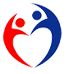 　  ハローワーク郡山発表    平成２４年９月１８日担当　ハローワーク郡山　　次　　　　　　長　  及川　直行職業相談第二部門　　　　統括職業指導官  奥貫　秀則上席職業指導官  松本さつき                電話　024-927-4633担当　ハローワーク郡山　　次　　　　　　長　  及川　直行職業相談第二部門　　　　統括職業指導官  奥貫　秀則上席職業指導官  松本さつき                電話　024-927-4633